V pátek 1.11.2019 se v MŠ uskuteční

REJ STRAŠIDEL.Děti si užijí dopoledne plné nejrůznějších her, 
soutěží, tance a zpěvu.Fantazii - při vytváření kostýmu – se meze nekladou. Na všechny masky se moc těšíme.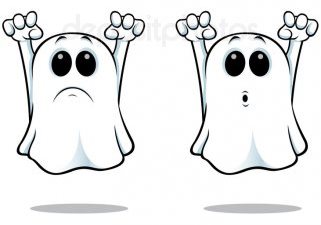 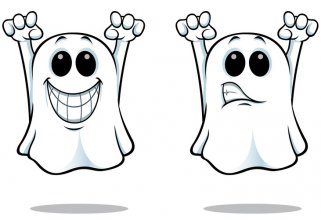 